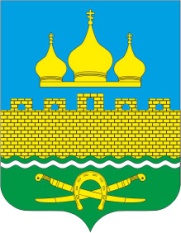 РОССИЙСКАЯ ФЕДРАЦИЯ                  РОСТОВСКАЯ ОБЛАСТЬ  НЕКЛИНОВСКИЙ РАЙОН  МУНИЦИПАЛЬНОЕ ОБРАЗОВАНИЕ «ТРОИЦКОЕ СЕЛЬСКОЕ ПОСЕЛЕНИЕ»СОБРАНИЕ ДЕПУТАТОВ ТРОИЦКОГО СЕЛЬСКОГО ПОСЕЛЕНИЯРЕШЕНИЕО внесении изменений в решение Собрания депутатов Троицкого сельского поселения от 28.04.2018 г. № 111 «Об объявлении конкурса на должность главы Администрации Троицкого сельского поселения»Принято Собранием депутатовТроицкого сельского поселения							«08» июня 2018 годаВ соответствии со статьей 37 Федерального закона от 06.10.2003 №131-ФЗ «Об общих принципах организации местного самоуправления в Российской Федерации», решением Собрания депутатов Троицкого сельского поселения от 28.04.2018 г. № 110 «О порядке проведения конкурса на должность главы Администрации Троицкого сельского поселения», распоряжением главы Администрации Неклиновского района от 15.09.2017 г. № 39дсп «О прекращении допуска к сведениям, составляющим государственную тайну, работников подведомственных организаций и глав Администраций сельских поселений Неклиновского района», Собрание депутатов Троицкого сельского поселенияРЕШИЛО:1. Внести следующие изменения в решение Собрания депутатов Троицкого сельского поселения от 28.04.2018 г. № 111 «Об объявлении конкурса на должность главы Администрации Троицкого сельского поселения»:Приложение № 2 к решению Собрания депутатов Троицкого сельского поселения от 28.04.2018 г. № 111 «Об объявлении конкурса на должность главы Администрации Троицкого сельского поселения» изложить в редакции, согласно Приложению. 2. Настоящее решение вступает в силу со дня его официального опубликования.с. Троицкое08.06.2018 г.№ 121Приложение к решению Собрания депутатов Троицкого сельского поселенияот 08.06.2018 г. № 121« Приложение № 2к решению Собрания депутатов Троицкого сельского поселенияот 28.04.2018 г. № 111ПРОЕКТ КОНТРАКТА,заключаемого с главой Администрации Троицкого сельского поселенияПредседатель Собрания депутатов – глава Троицкого сельского поселения _____________________________________________________________________,(Ф.И.О.)действующий на основании Устава муниципального образования «Троицкое сельское поселение», именуемый в дальнейшем глава муниципального образования, с одной стороны, и гражданин Российской Федерации _______________________________________________________________________,(Ф.И.О.)именуемый в дальнейшем глава Администрации, с другой стороны, заключили на основании решения Собрания депутатов Троицкого сельского поселения от «__» ___ 2018 г. № ____ «_______________________________________________»(наименование муниципального правового акта о назначении)настоящий контракт о нижеследующем:I. Общие положения1. Глава Администрации обязуется исполнять должностные обязанности по должности муниципальной службы главы Администрации Троицкого сельского поселения, назначаемого по контракту, учрежденной в целях обеспечения исполнения полномочий и деятельности Администрации Троицкого сельского поселения (далее – местная администрация), в соответствии с прилагаемойк настоящему контракту должностной инструкцией главы Администрации, назначаемого по контракту, и соблюдать правила внутреннего трудового распорядка местной администрации.2. В Реестре должностей муниципальной службы в Ростовской области должность главы Администрации муниципального образования, назначаемого по контракту, замещаемая главой Администрации, отнесена к высшей группе должностей муниципальной службы в Ростовской области.3. Местом работы главы Администрации является местная администрация.4. Дата начала исполнения должностных обязанностей _____________________________________________________________________________________________________.(указывается число, месяц, год в соответствии с муниципальным правовым  актом о назначении)II. Права и обязанности сторон контракта1. Глава Администрации имеет права, предусмотренные статьей 11 и другими положениями Федерального закона от 02.03.2007 № 25-ФЗ «О муниципальной службе в Российской Федерации» (далее – Федеральный закон), Областным законом от 09.10.2007 № 786-ЗС «О муниципальной службе в Ростовской области» (далее – Областной закон) и иными нормативными правовыми актами о муниципальной службе.2. Глава Администрации обязан исполнять обязанности муниципального служащего, предусмотренные статьей 12 Федерального закона, в том числе соблюдать ограничения, выполнять обязательства и требования, не нарушать запреты, которые установлены Федеральным законом и другими федеральными законами.3. Права и обязанности главы Администрации определяются Федеральным законом от 06.10.2003 № 131-ФЗ «Об общих принципах организации местного самоуправления в Российской Федерации» и другими федеральными и областными законами.III. Условия контракта в части, касающейся осуществленияполномочий по решению вопросов местного значения1. При осуществлении полномочий по решению вопросов местного значения глава Администрации имеет право:а) в пределах своих полномочий, установленных федеральными и областными законами, Уставом муниципального образования «Троицкое сельское поселение», нормативными правовыми актами Собрания депутатов Троицкого сельского поселения, издавать постановления местной администрации по вопросам местного значения, а также распоряжения местной администрации по вопросам организации работы местной администрации;б) распоряжаться в установленном порядке средствами бюджета Троицкого сельского поселения и муниципальным имуществом Троицкого сельского поселения;в) запрашивать от государственных органов, органов местного самоуправления, организаций и граждан информацию, необходимую для решения вопросов местного значения.2. При осуществлении полномочий по решению вопросов местного значения глава Администрации обязан:а) соблюдать Конституцию Российской Федерации, федеральные законы, Устав Ростовской области, областные законы, Устав муниципального образования «Троицкое сельское поселение», иные нормативные правовые акты;б) организовать и обеспечить решение вопросов местного значения местной администрацией;в) соблюдать при исполнении должностных обязанностей права, свободы и законные интересы человека и гражданина независимо от расы, национальности, языка, отношения к религии и других обстоятельств, а также права и законные интересы организаций;г) обеспечить целевое расходование средств бюджета Троицкого сельского поселения и эффективное управление муниципальным имуществом Троицкого сельского поселения;д) соблюдать ограничения, выполнять обязательства, не нарушать запреты, которые установлены Федеральным законом от 02.03.2007 № 25-ФЗ «О муниципальной службе в Российской Федерации» и другими федеральными законами.3. При осуществлении полномочий по решению вопросов местного значения глава Администрации обладает другими правами и исполняет другие обязанности в соответствии с федеральными и областными законами, Уставом муниципального образования «Троицкое сельское поселение».IV. Оплата труда и гарантии1. В качестве оплаты труда главе Администрации устанавливается денежное содержание, которое состоит из:а) должностного оклада в размере _____ рублей в месяц;б) ежемесячной квалификационной надбавки к должностному окладу в размере _____ процентов должностного оклада;в) ежемесячной надбавки к должностному окладу за выслугу лет в размере _____ процентов должностного оклада (включается в контракт при условии, если у главы администрации есть соответствующий стаж);г) ежемесячной надбавки к должностному окладу за особые условия муниципальной службы (сложность, напряженность, специальный режим работы и иные особые условия) в размере _____ процентов должностного оклада;д) ежемесячного денежного поощрения в размере _____ должностных окладов;е) премий за выполнение особо важных и сложных заданий;ж) единовременной выплаты при предоставлении ежегодного оплачиваемого отпуска в размере _____ должностных окладов;з) материальной помощи, выплачиваемой один раз в квартал в размере _____ должностных окладов.2. Размер должностного оклада главы Администрации ежегодно увеличивается (индексируется) в соответствии со статьей 7 Областного закона.3. Главе Администрации предоставляется компенсация на лечение, выплачиваемая один раз в квартал в размере ____ должностных окладов.4. Главе Администрации предоставляются основные и дополнительные гарантии , предусмотренные законодательством о муниципальной службе, Уставом муниципального образования «Троицкое сельское поселение».V. Рабочее время и время отдыха1. Главе Администрации устанавливается ненормированный рабочий день.2. Главе Администрации предоставляются:а) ежегодный основной оплачиваемый отпуск продолжительностью 30 календарных дней;б) ежегодный дополнительный оплачиваемый отпуск за выслугу лет продолжительностью _____ календарных дней;в) ежегодный дополнительный оплачиваемый отпуск за ненормированный рабочий день продолжительностью 3 календарных дня.VI. Срок действия контракта1. Контракт заключается в соответствии с частью 2 статьи 37 Федерального закона от 06.10.2003 № 131-ФЗ «Об общих принципах организации местного самоуправления в Российской Федерации» и пунктом 1, статьи 29 Устава муниципального образования «Троицкое сельское поселение» сроком на срок полномочий Собрания депутатов Троицкого сельского поселения четвертого созыва.VII. Условия профессиональной деятельности1. Главе Администрации обеспечиваются надлежащие организационно-технические условия, необходимые для исполнения должностных обязанностей, а также условия труда, соответствующие требованиям законодательства в сфере охраны труда.VIII. Иные условия контракта1. Глава Администрации подлежит обязательному страхованию, предусмотренному законодательством Российской Федерации.2. Иные условия контракта: а) __________________________________________________.                   (если иные условия отсутствуют, то ставится прочерк)IX. Ответственность сторон контракта. Изменение контракта.Расторжение контракта1. Стороны настоящего контракта несут ответственность за неисполнение или ненадлежащее исполнение взятых на себя обязанностей и обязательств в соответствии с законодательством Российской Федерации.2. Изменения могут быть внесены в настоящий контракт по соглашению сторон в следующих случаях:а) при изменении законодательства Российской Федерации о муниципальной службе и иных нормативных правовых актов;б) по инициативе любой из сторон настоящего контракта.3. Выдвижение инициативы главы муниципального образования об изменении определенных сторонами условий контракта в случаях, предусмотренных статьей 74 Трудового кодекса Российской Федерации, допускается на основании решения Собрания депутатов Троицкого сельского поселения.О предстоящих изменениях определенных сторонами условий настоящего контракта, а также о причинах, вызвавших необходимость таких изменений, глава муниципального образования обязан уведомить главу Администрации в письменной форме не позднее чем за два месяца, если иное не предусмотрено Трудовым кодексом Российской Федерации.4. Изменения, вносимые в настоящий контракт, оформляются в виде письменных дополнительных соглашений, которые являются неотъемлемой частью настоящего контракта.5. Порядок расторжения настоящего контракта определяется Федеральным законом от 06.10.2003 № 131-ФЗ «Об общих принципах организации местного самоуправления в Российской Федерации».X. Разрешение споров и разногласий1. Споры и разногласия по настоящему контракту разрешаются по соглашению сторон, а в случае, если согласие не достигнуто, в порядке, предусмотренном законодательством Российской Федерации.2. Настоящий контракт составлен в двух экземплярах. Один экземпляр хранится в личном деле главы Администрации, второй – у главы Администрации. Оба экземпляра имеют одинаковую юридическую силу.3. Настоящий контракт вступает в силу со дня его подписания сторонами.Приложениек контракту, заключаемому с главой Администрации Троицкого сельского поселенияДОЛЖНОСТНАЯ ИНСТРУКЦИЯглавы Администрации Троицкого сельского поселения1. Должность муниципальной службы главы Администрации Троицкого сельского поселения (далее – глава Администрации) относится к высшей группе должностей муниципальной службы в Ростовской области.2. Глава Администрации руководит Администрацией Троицкого сельского поселения на принципах единоначалия.3. Глава Администрации:1) подконтролен и подотчетен Собранию депутатов Троицкого сельского поселения;2) представляет Собранию депутатов Троицкого сельского поселения ежегодные отчеты о результатах своей деятельности и деятельности Администрации Троицкого сельского поселения, в том числе о решении вопросов, поставленных Собранием депутатов Троицкого сельского поселения;3) обеспечивает осуществление Администрацией Троицкого сельского поселения полномочий по решению вопросов местного значения.4. Глава Администрации:1) от имени муниципального образования «Троицкое сельское поселение» приобретает и осуществляет имущественные и иные права и обязанности, выступает в суде без доверенности;2) представляет Администрацию Троицкого сельского поселения в отношениях с органами местного самоуправления, органами государственной власти, гражданами и организациями, без доверенности действует от имени Администрации Троицкого сельского поселения, выдает доверенности на представление ее интересов;3) организует взаимодействие Администрации Троицкого сельского поселения с председателем Собрания депутатов – главой Троицкого сельского поселения и Собранием депутатов Троицкого сельского поселения в целях осуществления полномочий по решению вопросов местного значения;4) взаимодействует с Губернатором Ростовской области, Правительством Ростовской области и иными органами исполнительной власти Ростовской области;5) в соответствии с областным законом принимает участие в заседаниях Правительства Ростовской области;6) в случаях и порядке, установленных Губернатором Ростовской области, вносит проекты правовых актов Губернатора Ростовской области и Правительства Ростовской области;7) обеспечивает составление и внесение в Собрание депутатов Троицкого сельского поселения проекта бюджета Троицкого сельского поселения и отчета о его исполнении, исполнение бюджета Троицкого сельского поселения;8) вносит в Собрание депутатов Троицкого сельского поселения проекты нормативных правовых актов Собрания депутатов Троицкого сельского поселения, предусматривающих установление, изменение и отмену местных налогов и сборов, осуществление расходов из средств бюджета Троицкого сельского поселения, и дает заключения на проекты таких нормативных правовых актов;9) организует разработку, утверждение и исполнение муниципальных программ;10) в случаях и порядке, установленных федеральным и областным законодательством, муниципальными правовыми актами, организует владение, использование и распоряжение имуществом, находящимся в собственности Троицкого сельского поселения;11) издает в пределах своих полномочий правовые акты;12) вносит проекты решений Собрания депутатов Троицкого сельского поселения;13) утверждает штатное расписание Администрации Троицкого сельского поселения;14) является представителем нанимателя (работодателем) в отношении муниципальных служащих, проходящих муниципальную службу в аппарате Администрации Троицкого сельского поселения, иных работников аппарата Администрации Троицкого сельского поселения, вправе делегировать полномочия представителя нанимателя (работодателя) в отношении указанных муниципальных служащих, в соответствии с областным законом;15) ведет прием граждан, рассматривает обращения граждан по вопросам, относящимся к его компетенции;16) осуществляет иные полномочия в соответствии с федеральным и областным законодательством, Уставом муниципального образования «Троицкое сельское поселение».5. Глава Администрации должен соблюдать ограничения и запреты и исполнять обязанности, которые установлены Федеральным законом от 25.12.2008 № 273-ФЗ «О противодействии коррупции» и другими федеральными законами.6. Глава Администрации несет персональную ответственность за состояние антикоррупционной работы в Администрации Троицкого сельского поселения.Председатель Собрания депутатов – глава Троицкого сельского поселенияГ.В.Туев________________________«__» ___________ 20__ года(место заключения контракта)(дата заключения контракта)Председатель Собрания депутатов – глава Троицкого сельского поселения____________________________________________________________(Ф.И.О.)______________________________адрес _______________________________________________________(подпись)М.П.Глава Администрации Троицкого сельского поселения____________________________________________________________(Ф.И.О.)паспорт серия ______ № _________выдан ______________________________________________________________(указывается кем выдан и дата выдачи)адрес _________________________ИНН _______________________________________________________(подпись)